БОЙОРОК                                                                РАСПОРЯЖЕНИЕ «29» сентября 2017 года                   №    18               «29»сентября 2017 года   О проведении месячника по гражданской обороне       На основании Распоряжения Администрации муниципального района Аскинский район от 27.09.2016 года № 310-р ,в соответствии с планом основных мероприятий муниципального района Аскинский район в области гражданской обороны, предупреждения и ликвидации чрезвычайных ситуаций, обеспечения пожарной безопасности и безопасности людей на водных объектах на 2017 год:       1. Провести в период с 4 октября по 4 ноября 2017 года месячник гражданской обороны в СП Мутабашевский сельсовет муниципальном районе Аскинский район.
     2. Утвердить  план месячника гражданской обороны, согласно приложения.
     3.Рекомендовать руководителям организаций: 
 -организовать подготовку и проведение мероприятий месячника гражданской обороны; 
    4.Рекомендовать библиотекарю СП Мутабашевский сельсовет  (Галиной М.) организовать освещение хода проведения месячника гражданской обороны.
    5. Управляющему делами СП Мутабашевский сельсовет (Ахматгалиевой М.К.) разместить  распоряжение на официальном сайте сельского поселения Мутабашевский сельсовет муниципального района Аскинский район Республики Башкортостан.           6. Контроль за исполнением распоряжения возложить на заместителя председателя комиссии по чрезвычайным ситуациям и пожарной безопасности   Назмиеву С.М.  Глава сельского поселения Мутабашевский сельсовет:                                                          Файзуллин А.Г.
Приложение к распоряжению главы сельского поселениямуниципального района Аскинский районот «29 » сентября 2017 г.  № 18План проведения  месячника гражданской обороны в сельском поселении Мутабашевский сельсовет в период с 4 октября по 4 ноября 2017 годаУправляющий делами                                         М.К.АхматгалиеваБАШҠОРТОСТАН РЕСПУБЛИКАҺЫАСҠЫН  РАЙОНЫМУНИЦИПАЛЬ РАЙОНЫНЫҢМОТАБАШ   АУЫЛ  БИЛӘМӘҺЕ ХӘКИМИӘТЕ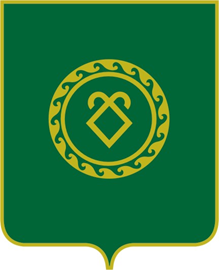 АДМИНИСТРАЦИЯСЕЛЬСКОГО ПОСЕЛЕНИЯМУТАБАШЕВСКИЙ СЕЛЬСОВЕТМУНИЦИПАЛЬНОГО РАЙОНААСКИНСКИЙ РАЙОНРЕСПУБЛИКИ  БАШКОРТОСТАН№ п/пНаименование  мероприятийСрокиисполненияИсполнители12341Подготовка и рассылка распоряжения главы сельского поселения по  предприятиям и организациям  о проведении месячника гражданской обороныдо 20 сентябряАдм.СП2Информирование населения сельского поселения о проведении месячника гражданской обороныв течение месячникаАдм.СП3Совершенствование учебно-материальной базы по подготовке различных групп населения в области защиты от чрезвычайных ситуаций природного и техногенного характера, в том числе обновление уголков гражданской обороны, подготовка стендов, плакатов, памяток по тематике гражданской обороны и защиты населения от чрезвычайных ситуацийв течение месячникаАдм. СП, руководители предприятий и организаций4Участие во Всероссийской штабной тренировке по гражданской обороне с территориальными органами федеральных органов исполнительной власти, республиканскими органами исполнительной власти, органами местного самоуправления Республики Башкортостан и организациями4-6 октябряадминистрация СП, 5Участие в  торжественном мероприятия (собрания), посвященного 85-летию со дня образования гражданской обороны5 октябряАдм.СП6Проверка наличия и правильности хранения средств индивидуальной и коллективной защиты, проведение занятий и тренировок по умению пользоваться ими в организациях и учрежденияхв течение месячникапред.комиссии по ГО и ЧС руководители организаций и учреждений,7Организация пропаганды знаний в области защиты населения и территорий от чрезвычайных ситуаций, обеспечения пожарной безопасности и безопасности на водных объектахв течение месячникаГлава администраций СП,комиссия по ГО и ЧС8Разработка, размножение и распространение среди населения памяток и листовок по правилам поведения и действиям в различных аварийных и чрезвычайных ситуациях, по обеспечению пожарной безопасности в осенне – зимний период в течение месячникаГлава администрации СП9Организация проведения тренировок по оповещению и эвакуации людей при чрезвычайных ситуациях и пожарах на объектах с массовым пребыванием людей, независимо от форм собственностив течение месячникаГлава администрации СП, руководители организаций и учреждений10Проведение открытого урока по «Основам безопасности жизнедеятельности»4 октябряшкола11Организация и проведение викторин, конкурсов, соревнований по программе «Основы безопасности жизнедеятельности»в течение месячникабиблиотека,СДК12Организация проведения тренировок по оповещению и эвакуации детей и персонала школьных образовательных организациях, практических занятий по изучению правил пожарной безопасности и действий в случае возникновения пожара, повышению бдительности по предупреждению террористических актов, по вопросам оказания первой помощи, само-и взаимопомощи.в течение месячникаучителя13Сбор материалов по проведению месячника гражданской защиты в сельском поселении. Подготовка и представление отчета о выполненных мероприятиях месячника до 10 ноября